Protokół Nr 188/21z posiedzenia Zarządu Powiatu Jarocińskiegow dniu 21 grudnia 2021 r. Termin posiedzenia Zarządu na dzień 21 grudnia 2021 r. został ustalony przez p. Starostę. W obradach wzięło udział trzech Członków Zarządu zgodnie z listą obecności. W posiedzeniu uczestniczyli także:Jacek Jędrzejak – Skarbnik Powiatu,Ireneusz Lamprecht – Sekretarz Powiatu.Starosta p. Lidia Czechak rozpoczęła posiedzenie, witając wszystkich przybyłych. Ad. pkt. 2Starosta, przedłożyła do zatwierdzenia porządek obrad i zapytała, czy ktoś chce wnieść 
do niego uwagi. Zarząd w składzie Starosta, Wicestarosta oraz M. Stolecki jednogłośnie, bez uwag zatwierdził przedłożony porządek obrad. Posiedzenie Zarządu przebiegło zgodnie 
z następującym porządkiem:Otwarcie posiedzenia.Przyjęcie proponowanego porządku obrad.Przyjęcie protokołu nr 187/21 z posiedzenia Zarządu w dniu 09 grudnia 2021 r.Zapoznanie się z uchwałami Składu Orzekającego Regionalnej Izby Obrachunkowej 
w Poznaniu w sprawie wyrażenia opinii o projekcie uchwały budżetowej na 2022 rok oraz w sprawie opinii o projekcie Wieloletniej Prognozy Finansowej Powiatu Jarocińskiego 
na lata 2022 - 2030.Przyjęcie do wiadomości pisma Wojewody Wielkopolskiego nr PS-I.3111.8.2021.2 dotyczące dodatkowego dofinansowania dla Domu Pomocy Społecznej w Kotlinie.Przyjęcie do wiadomości pisma Wojewódzkiego Urzędu Pracy w Poznaniu nr WUP I/2/9090-1/4/2021 w sprawie przydzielenia środków Funduszu Pracy na 2022 r.Rozpatrzenie pisma Komendy Powiatowej Państwowej Straży Pożarnej 
nr PF.0332.4.13.1.2021 w sprawie zmian w planie finansowym na 2021 r.Rozpatrzenie pisma Komendy Powiatowej Państwowej Straży Pożarnej 
nr PF.0332.4.13.2.2021 w sprawie zmian w planie finansowym na 2021 r.Rozpatrzenie pisma Komendy Powiatowej Państwowej Straży Pożarnej 
nr PF.0332.4.13.3.2021 w sprawie zmian w planie finansowym na 2021 r.Rozpatrzenie pisma Zespołu Szkół Ponadpodstawowych nr 2 w Jarocinie 
nr ZSP-3021.24.2021 w sprawie wyrażenia zgody na nauczanie indywidualne.Rozpatrzenie pisma Zespołu Szkół Ponadpodstawowych nr 2 w Jarocinie 
nr ZSP-3021.25.2021 w sprawie wyrażenia zgody na nauczanie indywidualne.Rozpatrzenie pisma Zespołu Szkół Ponadpodstawowych nr 2 w Jarocinie 
nr  ZSP/3021/26/2021 w sprawie zmian w planie finansowym na 2021 r.Rozpatrzenie pisma Zespołu Szkół Ponadpodstawowych nr 2 w Jarocinie 
nr ZSP/3021/27/2021 w sprawie zmian w planie finansowym na 2021 r.Rozpatrzenie pisma Zespołu Szkół Ponadpodstawowych nr 2 w Jarocinie 
nr ZSP/3021/28/2021 w sprawie zmian w planie finansowym na 2021Rozpatrzenie pisma Zespołu Szkół Ponadpodstawowych nr 1 w Jarocinie 
nr ZSP1.3121.40.2021.GK w sprawie zmian w planie finansowym na 2021 r.Rozpatrzenie pisma Liceum Ogólnokształcące nr 1 w Jarocinie nr LONr1.3110.9.2021 
w sprawie zmian w planie finansowym na 2021 r.Rozpatrzenie pisma Zespołu Szkół Przyrodniczo - Biznesowych w Tarcach 
nr ZSP-B.302.18.2021.KD w sprawie zmian w planie finansowym na 2021 r.Rozpatrzenie pisma Poradni Psychologiczno - Pedagogicznej w Jarocinie 
nr PPP.330.48.2021 w sprawie zmian w planie finansowym na 2021 r.Rozpatrzenie pisma Zespołu Szkół Specjalnych w Jarocinie nr Nr ZSS.3101.15.2021 
w sprawie zmian w planie finansowym na 2021 r.Zatwierdzenie aneksu nr 3 do arkusza organizacji Zespołu Szkół Specjalnych w Jarocinie.Rozpatrzenie pisma Referatu Budownictwa i Środowiska nr A-BS.3032.11.2021.FS 
w sprawie zmian w planie finansowym na 2021 r.Rozpatrzenie pisma Referatu Budownictwa i Środowiska nr A-BS.3032.11.2021.FS 
w sprawie zmian w planie finansowym na 2021 r.Rozpatrzenie pisma Referatu Komunikacji i Dróg nr A-KD.3026.22.2021.SA w sprawie zmian w planie finansowym na 2021 r.Rozpatrzenie pisma Referatu Organizacyjnego, Zamówień Publicznych i Inwestycji 
nr A-OZPI.3026.40.2021 w sprawie zmian w planie finansowym na 2021 r.Rozpatrzenie pisma Referatu Organizacyjnego, Zamówień Publicznych i Inwestycji 
nr A-OZPI.3026.1.35.2021.FK w sprawie zmian w planie finansowym na 2021 r.Rozpatrzenie pisma Wydziału Geodezji i Gospodarki Nieruchomościami 
nr GGN-KGN.3026.1.2021.KK1 w sprawie zmian w planie finansowym na 2021 r.Rozpatrzenie pisma Wydziału Geodezji i Gospodarki Nieruchomościami 
nr GGN-KGN.3026.3.2021.KK1 w sprawie zmian w planie finansowym na 2021 r.Rozpatrzenie pisma Wydziału Oświaty i Spraw Społecznych nr O.3026.59.2021 w sprawie zmian w planie finansowym na 2021 r.Przyjęcie do wiadomości notatki służbowej nr F.3021.483.2021.JD2.Rozpatrzenie pisma PINB nr 311.20.2021 GM w sprawie zmian w planie finansowym 
na 2021 r.Rozpatrzenie pisma PINB nr 311.21.2021 GM w sprawie zmian w planie finansowym 
na 2021 r.Rozpatrzenie pisma Domu Pomocy Społecznej w Kotlinie nr DAG.070.6.2021.DK 
w sprawie zabezpieczenia środków.Rozpatrzenie pisma Domu Pomocy Społecznej w Kotlinie nr DAG.070.7.2021.DK 
w sprawie wyrażenia zgody na wypożyczenie auta.Rozpatrzenie pisma Domu Pomocy Społecznej w Kotlinie nr DK.3231.5.2021.KB dotyczące podwyżek.Rozpatrzenie pisma Domu Pomocy Społecznej w Kotlinie nr DK.311.72.2021.KB 
w sprawie zmian w planie finansowym na 2021 r.Rozpatrzenie pisma Domu Pomocy Społecznej w Kotlinie nr DK.311.73.2021.KB 
w sprawie zmian w planie finansowym na 2021 r.Rozpatrzenie pisma Domu Pomocy Społecznej w Kotlinie nr DK.311.74.2021.KB 
w sprawie zmian w planie finansowym na 2021 r.Rozpatrzenie pisma Zespołu Szkół Ponadpodstawowych nr 1 w Jarocinie 
nr ZSP1.4121.37.2021.GK w sprawie zmian w planie finansowym na 2021 r.Rozpatrzenie pisma Wojewody Wielkopolskiego nr FB-I.3111.476.2020.6 w sprawie zwiększenia planu dotacji w dziale 754.Rozpatrzenie pisma Powiatowego Centrum Pomocy Rodzinie w Jarocinie 
nr FN.3011.36.2021.BK w sprawie zmian w planie finansowym na 2021 r.Rozpatrzenie pisma Dyrektorów Jednostek dotyczące zmiany maksymalnego poziomu wynagrodzenia.Przyjęcie do wiadomości pisma Referatu Komunikacji i Dróg dotyczące robót dodatkowych.Przyjęcie do wiadomości sprawozdanie finansowe Spółki Szpital Powiatowy w Jarocinie Sp. z o.o. wg stanu na 30.11.2021 oraz strukturę zobowiązań.Rozpatrzenie projektu uchwały Zarządu Powiatu Jarocińskiego zmieniającej uchwałę 
w sprawie uchwalenia budżetu Powiatu Jarocińskiego na 2021 rok.Rozpatrzenie projektu uchwały Zarządu Powiatu Jarocińskiego w sprawie wyrażenia zgody na nieodpłatne przekazanie środków trwałych stanowiącego własność Powiatu Jarocińskiego.Rozpatrzenie projektu uchwały Zarządu Powiatu Jarocińskiego w sprawie ustalenia wysokości dotacji dla Społecznego Liceum Ogólnokształcącego w Jarocinie, Niepublicznego Liceum Ogólnokształcącego dla Dorosłych w Jarocinie, Szkoły Policealnej dla Dorosłych w Jarocinie, Liceum Akademia Dobrej Edukacji im. Czesława Niemena w Jarocinie.Rozpatrzenie projektu uchwały Zarządu Powiatu Jarocińskiego w sprawie ustalenia wysokości dodatku motywacyjnego dla dyrektorów szkół i placówek prowadzonych przez Powiat Jarociński.Rozpatrzenie projektu uchwały Zarządu Powiatu Jarocińskiego w sprawie ustalenia wysokości dodatku funkcyjnego dla dyrektorów szkół i placówek prowadzonych przez Powiat Jarociński.Rozpatrzenie projektu uchwały Zarządu Powiatu Jarocińskiego w sprawie ustalenia wysokości dotacji dla Całorocznego Szkolnego Schroniska Młodzieżowego „TĘCZA” 
im. Macieja Kostki w Radlinie, Niepublicznego Schroniska Młodzieżowego –Pałac Radolińskich.Rozpatrzenie projektu uchwały Zarządu Powiatu Jarocińskiego zmieniająca uchwałę 
w sprawie określenia zadań, na które przeznacza się środki Państwowego Funduszu Rehabilitacji Osób Niepełnosprawnych przekazane przez Prezesa Zarządu Funduszu Powiatowi Jarocińskiemu na 2021 rok.Rozpatrzenie projektu uchwały Zarządu Powiatu Jarocińskiego w sprawie wyboru długości okresu średniej arytmetycznej stosowanego do wyliczenia relacji określonej w art. 243 ust. 1 ustawy o finansach publicznych.Rozpatrzenie projektu uchwały Zarządu Powiatu Jarocińskiego w sprawie wskazania członków Zarządu upoważnionych do dokonywania czynności prawnych związanych 
z zaciągnięciem kredytu długoterminowego w kwocie 4.200.000 zł z przeznaczeniem na spłatę wcześniej zaciągniętych zobowiązańZatwierdzenie projektu uchwały Rady Powiatu Jarocińskiego w sprawie podwyższenia kapitału zakładowego Spółki pod firmą: „Szpital Powiatowy w Jarocinie” Spółka 
z ograniczoną odpowiedzialnością z siedzibą w Jarocinie, pokrycia powyższego kapitału zakładowego wkładem pieniężnym oraz objęcia przez Powiat Jarociński wszystkich nowoutworzonych udziałów w Spółce.Zatwierdzenie projektu uchwały Rady Powiatu Jarocińskiego w sprawie wyrażenia zgody na udzielenie bonifikaty od opłaty rocznej z tytułu trwałego zarządu.Zatwierdzenie projektu uchwały Rady Powiatu Jarocińskiego zmieniająca uchwałę 
w sprawie ustalenia Wieloletniej Prognozy Finansowej Powiatu Jarocińskiego na lata 2021 - 2030.Zatwierdzenie projektu uchwały Rady Powiatu Jarocińskiego zmieniającej uchwałę 
w sprawie uchwalenia budżetu Powiatu Jarocińskiego na 2021 r.Zatwierdzenie autopoprawek do projektu uchwały Rady Powiatu Jarocińskiego w sprawie ustalenia Wieloletniej Prognozy Finansowej Powiatu Jarocińskiego na lata 2022 - 2030.Zatwierdzenie autopoprawek do projektu uchwały Rady Powiatu Jarocińskiego w sprawie uchwalenia budżetu Powiatu Jarocińskiego na 2022 r.Sprawy pozostałe.Ad. pkt. 3Starosta przedłożyła do przyjęcia protokół nr 187/21 z posiedzenia Zarządu w dniu 
09 grudnia 2021 r. Zapytała, czy któryś z Członków Zarządu wnosi do niego zastrzeżenia lub uwagi?Zarząd nie wniósł uwag do protokołu. Jednogłośnie Zarząd w składzie Starosta, Wicestarosta oraz M. Stolecki zatwierdził jego treść.Ad. pkt. 4Zarząd w składzie Starosta, Wicestarosta oraz M. Stolecki zapoznał się z pozytywnymi uchwałami Składu Orzekającego Regionalnej Izby Obrachunkowej w Poznaniu 
w sprawie wyrażenia opinii o projekcie uchwały budżetowej na 2022 rok oraz w sprawie opinii o projekcie Wieloletniej Prognozy Finansowej Powiatu Jarocińskiego na lata 2022 - 2030. Pismo stanowi załącznik nr 1 do protokołu.Ad. pkt. 5Zarząd w składzie Starosta, Wicestarosta oraz M. Stolecki przyjął do wiadomości pismo Wojewody Wielkopolskiego nr PS-I.3111.8.2021.2 dotyczące dodatkowego dofinansowania dla Domu Pomocy Społecznej w Kotlinie. Pismo stanowi załącznik nr 2 do protokołu.Wojewoda Wielkopolski odpowiadając na pismo z dnia 7 grudnia 2021 r. dotyczące udzielenia dodatkowego dofinansowania bieżącej działalności dla Domu Pomocy Społecznej im. Marii Kaczyńskiej w Kotlinie poinformował, iż w budżecie Wojewody Wielkopolskiego na dzień dzisiejszy nie ma wolnych środków.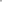 Ad. pkt. 6Zarząd w składzie Starosta, Wicestarosta oraz M. Stolecki przyjął do wiadomości pismo Wojewódzkiego Urzędu Pracy w Poznaniu nr WUP I/2/9090-1/4/2021 w sprawie przydzielenia środków Funduszu Pracy na 2022 r. Pismo stanowi załącznik nr 3 do protokołu.Minister Rodziny i Polityki Społecznej, decyzją DF-I.4020.24.1.2021.JC z dnia 23 listopada 2021 r., przydzielił dla województwa wielkopolskiego kwotę środków Funduszu Pracy na 2022 r. na finansowanie programów na rzecz promocji zatrudnienia, łagodzenia skutków bezrobocia i aktywizacji zawodowej oraz finansowanie innych fakultatywnych zadań.Ad. pkt. 7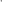 Starosta przedłożyła do rozpatrzenia pismo Komendy Powiatowej Państwowej Straży Pożarnej nr PF.0332.4.13.1.2021 w sprawie zmian w planie finansowym na 2021 r. 
Pismo stanowi załącznik nr 4 do protokołu.Komendant zwrócił się o zmiany w planie finansowym na 2021 r. pomiędzy paragrafami. Zarząd jednogłośnie w składzie Starosta, Wicestarosta oraz M. Stolecki wyraził zgodę 
na zmiany.Ad. pkt. 8Starosta przedłożyła do rozpatrzenia pismo Komendy Powiatowej Państwowej Straży Pożarnej nr PF.0332.4.13.2.2021 w sprawie zmian w planie finansowym na 2021 r. 
Pismo stanowi załącznik nr 5 do protokołu.Komendant zwrócił się o zmiany w planie finansowym na 2021 r. pomiędzy paragrafami. Zarząd jednogłośnie w składzie Starosta, Wicestarosta oraz M. Stolecki wyraził zgodę na zmiany.Ad. pkt. 9Zarząd jednogłośnie w składzie Starosta, Wicestarosta oraz M. Stolecki rozpatrzył pismo Komendy Powiatowej Państwowej Straży Pożarnej nr PF.0332.4.13.3.2021 w sprawie zmian w planie finansowym na 2021 r.. Pismo stanowi załącznik nr 6 do protokołu.Komendant zwrócił się o zmiany w planie finansowym na 2021 r. pomiędzy paragrafami. Zarząd jednogłośnie w składzie Starosta, Wicestarosta oraz M. Stolecki wyraził zgodę 
na zmiany.Ad. pkt. 10Zarząd w składzie Starosta, Wicestarosta oraz M. Stolecki rozpatrzył pismo Zespołu Szkół Ponadpodstawowych nr 2 w Jarocinie nr ZSP-3021.24.2021 i wyraził zgodę na nauczanie indywidualne dla ucznia od dnia 03.12.2021 r. do dnia 31.01.2022 r. Zgodnie z wykazem przedmiotów tygodniowy wymiar nauczania indywidualnego wynosić będzie 14 godzin.   Pismo stanowi załącznik nr 7 do protokołu.Ad. pkt. 11Zarząd w składzie Starosta, Wicestarosta oraz M. Stolecki rozpatrzył pismo Zespołu Szkół Ponadpodstawowych nr 2 w Jarocinie nr ZSP-3021.25.2021 i wyraził zgodę na nauczanie indywidualne dla uczennicy klasy Il A, od dnia 13.12.2021 r. do dnia 30.01.2022 r. 
Zgodnie z wykazem przedmiotów tygodniowy wymiar nauczania indywidualnego wynosić będzie 12 godzin. Pismo stanowi załącznik nr 8 do protokołu.Ad. pkt. 12Zarząd w składzie Starosta, Wicestarosta oraz M. Stolecki Zespołu Szkół Ponadpodstawowych nr 2 w Jarocinie nr ZSP/3021/26/2021 w sprawie zmian w planie finansowym na 2021 r. Pismo stanowi załącznik nr 9 do protokołu.Zmniejszenie planu we wszystkich paragrafach związane jest z niższymi kwotami wydatków niż planowano.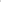 Wykazane oszczędności w kwocie 29 745,00 zł. są niezbędne w celu zwiększenia planuw: 5 4110 na zwiększenie wydatków w związku z zapłatą składek ZUS za XII/2021  5 4300 na zwiększenie wydatków w związku z zwiększonymi zobowiązaniami bieżącymi.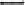 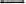 Pismo zostało skorygowane pismem nr ZSP/3021/28/2021.  Ad. pkt. 13Zarząd w składzie Starosta, Wicestarosta oraz M. Stolecki przyjął do wiadomości pismo Zespołu Szkół Ponadpodstawowych nr 2 w Jarocinie nr ZSP/3021/27/2021 w sprawie zmian w planie finansowym na 2021 r. Pismo stanowi załącznik nr 10 do protokołu.Dyrekcja Zespołu Szkół Ponadpodstawowych nr 2 w Jarocinie zwraca się z prośbą 
o zwiększenie planu finansowego wydatków na rok 2021 w według poniższego harmonogramu:4010 rozdział 80117: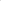 (przelew zobowiązań za odprowadzenie ścieków i deszczówkę, za kurs przygotowawczy do prawa jazdy uczniowie klas branżowych technikum samochodowego).Zarząd jednogłośnie w składzie Starosta, Wicestarosta oraz M. Stolecki wyraził zgodę na zwiększenie planu.Ad. pkt. 14Starosta przedłożyła do rozpatrzenia pismo Zespołu Szkół Ponadpodstawowych nr 2 
w Jarocinie nr ZSP/3021/28/2021 w sprawie zmian w planie finansowym na 2021 r. 
Pismo stanowi załącznik nr 11 do protokołu.W związku z naniesioną korektą prosimy o anulowanie pisma z dnia 14.12.2021 
Nr ZSP/3021/26/2021 i jednocześnie o naniesienie zmian w planie finansowym na 2021 rok zgodnie z powyższym zestawieniem,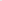 Zmniejszenie planu we wszystkich paragrafach związane jest z niższymi kwotami wydatków niż planowano.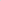 Wykazane oszczędności w kwocie 29 675,00 zł są niezbędne w celu zwiększenia planu w: 5 4110 na zwiększenie wydatków w związku z zapłatą składek ZUS za XII/2021  5 4300 na zwiększenie wydatków w związku z zwiększonymi zobowiązaniami bieżącymi.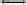 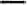 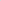 Zarząd jednogłośnie w składzie Starosta, Wicestarosta oraz M. Stolecki wyraził zgodę 
na zmiany.Ad. pkt. 15Starosta przedłożyła do rozpatrzenia Zespołu Szkół Ponadpodstawowych nr 1 w Jarocinie nr ZSP1.3121.40.2021.GK w sprawie zmian w planie finansowym na 2022 r. Pismo stanowi załącznik nr 12 do protokołu.W związku z realizowanym projektem „Zabudowa sucha - sięgając po nowe” 
i niewykorzystaniem zaplanowanych wydatków w roku 2021 zwracamy się z prośbą 
o zwiększenie w planie na 2022r.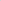 Zarząd jednogłośnie w składzie Starosta, Wicestarosta oraz M. Stolecki wyraził zgodę 
na zmiany.Ad. pkt. 16Starosta przedłożyła do rozpatrzenia pismo Liceum Ogólnokształcące nr 1 w Jarocinie 
nr LONr1.3110.9.2021 w sprawie zmian w planie finansowym na 2021 r. Pismo stanowi załącznik nr 13 do protokołu.Pozyskane oszczędności planują przeznaczyć na:§4270 (zakup usług remontowych)- remont części poddasza znajdującego się przy pracowni geograficznej, konieczność remontu wynikła z postępującego niszczenia konstrukcji dachowej,	20 000,00 zł-remont sprzętu ( urządzeń kserujących - szt. 3, oraz tablicy świetlnejw sali gimnastycznej]	1 700,00 złPonadplanowe dochody powstały w miesiącu grudniu w R80120 §0750 z powodu podwyżki stawki od 01.09.2021r.za wynajem sali gimnastycznej oraz pozostałych pomieszczeń.Zmniejszeniu ulega plan po stronie dochodów w R80195 §0970-wpłaty uczniów na wycieczki które w większości zostały odwołane z powodu kwarantanny uczniów, w związku zCOVID-19.Zarząd jednogłośnie w składzie Starosta, Wicestarosta oraz M. Stolecki nie wyraził zgody 
na zmiany. Wypracowane oszczędności zostaną przeznaczone na pokrycie braków w Zespole Szkół Ponadpodstawowych nr 2 w Jarocinie.Ad. pkt. 17Starosta przedłożyła do rozpatrzenia Zespołu Szkół Przyrodniczo - Biznesowych w Tarcach nr ZSP-B.302.18.2021.KD w sprawie zmian w planie finansowym na 2021 r. Pismo stanowi załącznik nr 14 do protokołu.Po dokonaniu analizy zaplanowanych wydatków do końca 2021 r. wykazane nadwyżki 
w Rozdz. 80115 Technika na kwotę 8.765,00 zł oraz w Rozdz. 80146 Dokształcanie 
i doskonalenie nauczycieli na kwotę 6.774,00 zł planuje się przeznaczyć, po uzyskaniu zgody Zarządu Powiatu Jarocińskiego na wymianę drzwi wewnętrznych na I piętrze w szkole. 
W latach 2020-2021 takiej wymiany dokonano na parterze.Zarząd jednogłośnie w składzie Starosta, Wicestarosta oraz M. Stolecki wyraził zgodę 
na zmiany.Ad. pkt. 18Starosta przedłożyła do rozpatrzenia pismo Poradni Psychologiczno - Pedagogicznej 
w Jarocinie nr PPP.330.48.2021 w sprawie zmian w planie finansowym na 2021 r. Pismo stanowi załącznik nr 15 do protokołu.Uzasadnienie zmian:1. W wyniku analizy planu finansowego jednostki stwierdzono niedobory w paragrafach płacowych (54010, 94120) w wysokości 8.500,00  zł.2. Uwzględniając oszczędności z tytułu składek na ubezpieczenie społeczne Poradnia wykazuje braki w planie finansowym na kwotę ogółem: (-)7.350,00 zł.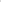 3. Wyżej wymienione niedobory uniemożliwiają uregulowanie w pełnej wysokości zobowiązań wobec Zakładu Ubezpieczeń Społecznych oraz Urzędu Skarbowego za grudzień 2021 r.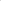 Zarząd jednogłośnie w składzie Starosta, Wicestarosta oraz M. Stolecki wyraził zgodę 
na zmiany.Ad. pkt. 19Starosta przedłożyła do rozpatrzenia pismo Zespołu Szkół Specjalnych w Jarocinie 
nr ZSS.3101.15.2021 w sprawie zmian w planie finansowym na 2021 r. Pismo stanowi załącznik nr 16 do protokołu.Powstałe oszczędności w paragrafach pozapłacowych w wysokości 1.108,00 zł planuje się przeznaczyć na zakup drukarki do biblioteki szkolnej oraz artykułów biurowych na potrzeby pracowników administracji.Zarząd jednogłośnie w składzie Starosta, Wicestarosta oraz M. Stolecki wyraził zgodę 
na zmiany.Ad. pkt. 20Zarząd jednogłośnie w składzie Starosta, Wicestarosta oraz M. Stolecki zatwierdził aneks 
nr 3 do arkusza organizacji Zespołu Szkół Specjalnych w Jarocinie. Pismo stanowi załącznik nr 17 do protokołu.Ad. pkt. 21Starosta przedłożyła do rozpatrzenia pismo Referatu Budownictwa i Środowiska nr A-BS.3032.11.2021.FS w sprawie zmian w planie finansowym na 2021 r. Pismo stanowi załącznik nr 18 do protokołu.Proponowane zmiany wiążą się z możliwością przesunięcia środków do rozdziału 9009 § 4300, w ramach wydatków realizowanych przez Dom Pomocy Społecznej w Kotlinie, 
z przeznaczeniem na aktualizacje inwentaryzacji parku w Kotlinie w kwocie 5.000,00 zł.Powyższe środki pochodzić będą z nie w pełni wydatkowanych kwot w rozdziale 90026 — 
z niewykorzystanej dotacji na dofinansowanie kosztów związanych z likwidacją wyrobów zawierających azbest, na podstawie przedłożonych rozliczeń,Przedłożone zmiany wymagają weryfikacji załącznika do uchwały budżetowej dot. planu dochodów powiatu pochodzących z opłat i kar środowiskowych przeznaczonych na wydatki związane z finansowaniem ochrony środowiska i gospodarki wodnej, w którym uwzględniono wydatki powiatu związane z ochroną środowiska w dziale 600 rozdziale 60014 w 4300 
(dot. wykonania nasadzeń drzew przy drogach powiatowych).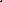 Zarząd jednogłośnie w składzie Starosta, Wicestarosta oraz M. Stolecki wyraził zgodę 
na zmiany.Ad. pkt. 22Starosta przedłożyła do rozpatrzenia pismo Referatu Budownictwa i Środowiska nr A-BS.3032.11.2021.FS w sprawie zmian w planie finansowym na 2021 r. Pismo stanowi załącznik nr 19 do protokołu.Konieczność wprowadzenia zmian wnika z faktu rozliczenia przez wyłonionego wykonawcę zgodnie z zawartą umową, wykonania w roku 2021 części zadania pn. „Usunięcie 
i unieszkodliwienie wyrobów zawierających azbest z terenu powiatu jarocińskiego w latach 2021-2022”. Łączne nakłady finansowe i limity wydatków w poszczególnych latach wskazano w załączniku. Kwota dofinansowania ze środków Wojewódzkiego Funduszu Ochrony Środowiska i Gospodarki Wodnej w Poznaniu wynosi 140 000,00 zł wkład powiatu stanowi 
60 000,00 zł.Zarząd jednogłośnie w składzie Starosta, Wicestarosta oraz M. Stolecki wyraził zgodę 
na zmiany.Ad. pkt. 23Starosta przedłożyła do rozpatrzenia pismo Referatu Komunikacji i Dróg 
nr A-KD.3026.22.2021.SA w sprawie zmian w planie finansowym na 2021 r. Pismo stanowi załącznik nr 20 do protokołu.Referat zwrócił się z prośbą o zmiany w planie finansowym na rok 2021/2022 w paragrafie 6050 dla następujących zadań:„Przebudowa dróg na terenie powiatu jarocińskiego polegająca na dobudowie ścieżek rowerowych” zwiększyć o kwotę 31 000,00 zł w roku 2022;„Przebudowa drogi powiatowej 4182P Jaraczewo-Gola-Niedźwiady” zmniejszyć po stronie wydatków w 2021 roku o kwotę 5 000,00 zł; zwiększyć o kwotę 5 000,00 zł w 2022 roku — przesunięcie środków na przyszły rok podyktowane jest wysokością ofert, które wpłynęły na wykonanie dokumentacji projektowej dla tego zadania ceny ofertowe znacząco przewyższają kwotę, którą przeznaczono na to zadanie.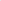 Zarząd jednogłośnie w składzie Starosta, Wicestarosta oraz M. Stolecki wyraził zgodę 
na zmiany.Ad. pkt. 24Starosta przedłożyła do rozpatrzenia pismo Referatu Organizacyjnego, Zamówień Publicznych i Inwestycji nr A-OZPI.3026.40.2021 w sprawie zmian w planie finansowym na 2021 r. Pismo stanowi załącznik nr 21 do protokołu.Referat zwrócił się o zmiany w planie finansowym na 2021 r. pomiędzy paragrafami. Zarząd jednogłośnie w składzie Starosta, Wicestarosta oraz M. Stolecki wyraził zgodę 
na zmiany.Ad. pkt. 25Starosta przedłożyła do rozpatrzenia pismo Referatu Organizacyjnego, Zamówień Publicznych i Inwestycji nr A-OZPI.3026.1.35.2021.FK w sprawie zmian w planie finansowym na 2021 r. Pismo stanowi załącznik nr 22 do protokołu.Wprowadzenie zmian wynika z faktu, otrzymania darowizny ze środków Fundacji Energa na zakup zestawu składającego się z defibrylatora FRx, gabloty rotaid zewnętrznej (z alarmem), tablicy i klucza pediatrycznego. Zakupiony defibrator usytuowany zostanie w miejscu, 
z którego korzystają uczniowie i nauczyciele Zespołu Szkół Ponadpodstawowych nr 1 i 2 
w Jarocinie.Zarząd jednogłośnie w składzie Starosta, Wicestarosta oraz M. Stolecki wyraził zgodę 
na zmiany.Ad. pkt. 26Starosta przedłożyła do rozpatrzenia pismo Referatu Organizacyjnego, Zamówień Publicznych i Inwestycji nr A-OZPI.3026.1.36.2021.FK w sprawie zmian w planie finansowym na 2021 r. Pismo stanowi załącznik nr 23 do protokołu.Wprowadzenie zmian wynika z faktu, otrzymania informacji z firmy Solve Medical Sp. z o.o., ul. W. Lewandowskiego 6 lok. 46, 15-124 Białystok, że podpisanie protokołu odbioru końcowego nastąpi w styczniu 2022 r., która jest wykonawcą zadania pn. „Doposażenie Szpitala Powiatowego w Jarocinie Sp. z o.o.”. Zgodnie z umową z dnia 12.10.2021 r. termin wykonania umowy ustalony jest na 90 dni od daty zawarcia umowy tj. do dnia 10.01.2022 r.Zarząd jednogłośnie w składzie Starosta, Wicestarosta oraz M. Stolecki wyraził zgodę 
na zmiany.Ad. pkt. 27Starosta przedłożyła do rozpatrzenia pismo Wydziału Geodezji i Gospodarki Nieruchomościami nr GGN-KGN.3026.1.2021.KK1 w sprawie zmian w planie finansowym na 2021 r. Pismo stanowi załącznik nr 24 do protokołu.Po utworzeniu § 4590 - Kąty i odszkodowania wypłacane na rzecz osób fizycznych - kwota 
1 319,79 zł (słownie: tysiąc trzysta dziewiętnaście złotych 79/100) zostanie przeznaczona na wypłatę, na rzecz Pani Gabrieli Werbińskiej zam. Poręba 32, odszkodowania za szkody wyrządzone podczas tegorocznej ulewy w mieszkaniu, którego jest najemcą.Zarząd jednogłośnie w składzie Starosta, Wicestarosta oraz M. Stolecki wyraził zgodę 
na zmiany.Ad. pkt. 28Starosta przedłożyła do rozpatrzenia pismo Wydziału Geodezji i Gospodarki Nieruchomościami nr GGN-KGN.3026.3.2021.KK1 w sprawie zmian w planie finansowym na 2021 r. Pismo stanowi załącznik nr 25 do protokołu.Po zwiększeniu: § 4270 - zakup usług remontowych - środki finansowe zostaną przeznaczone na remont na nieruchomości położonej w Jarocinie ul. Długa 28 ( modernizacja oświetlenia piwnicy i strychu), stanowiącej własność Skarbu Państwa§ 4610 - koszty postępowania sądowego i prokuratorskiego - środki finansowe zostaną przeznaczone na wydatki komornicze (2160,00 zł).Zarząd jednogłośnie w składzie Starosta, Wicestarosta oraz M. Stolecki wyraził zgodę 
na zmiany.Ad. pkt. 29Starosta przedłożyła do rozpatrzenia pismo Wydziału Oświaty i Spraw Społecznych 
nr O.3026.59.2021 w sprawie zmian w planie finansowym na 2021 r. Pismo stanowi załącznik nr 26 do protokołu.Wprowadzenie zmian wynika z konieczności zabezpieczenia środków na dodatkowe wyposażenie wprowadzone do projektów złożonymi korektami wniosków o dofinansowanie. Zakup dodatkowego doposażenia sfinansowany zostanie z oszczędności powstałych w związku z realizacją zadań w projektach, w przypadku akceptacji przez Urząd Marszałkowski Województwa Wielkopolskiego zmian w wniosku o dofinansowanie.Zarząd jednogłośnie w składzie Starosta, Wicestarosta oraz M. Stolecki wyraził zgodę 
na zmiany.Ad. pkt. 30Zarząd w składzie Starosta, Wicestarosta oraz M. Stolecki przyjął do wiadomości notatkę służbową nr F.3021.483.2021.JD2. Pismo stanowi załącznik nr 27 do protokołu.Powyższe zmiany są niezbędne w celu doprowadzenia do zgodności planu wydatków 
w powiecie jarocińskim z planem wydatków prowadzonym przez WUW. Powiat nie otrzymał informacji z WUW o podziale tych środków na dzieci i bezrobotnych.Ad. pkt. 31Starosta przedłożyła do rozpatrzenia pismo PINB nr 311.20.2021 GM w sprawie zmian 
w planie finansowym na 2021 r. Pismo stanowi załącznik nr 28 do protokołu.Par. 4010 - zwiększone zapotrzebowanie na wydatki w stosunku do planowanych, par. 4020 - mniejsze wykonanie w stosunku do planu, par. 4170 - umowa zlecenie na przebudowę sieci łan i rozbudowę serwerowni w związku z cyfryzacją nadzorów budowlanych, par. 4210 i 4300 - zwiększone zapotrzebowanie na wydatki związane z cyfryzacją nadzorów budowlanych, 
par. 4270, 4360, 4410, 4520, 4550, 4700 - mniejsze zapotrzebowania na wydatki w stosunku do planu, par, 4440 - korekta odpisu na ZFŚS na podstawie rzeczywistego zatrudnienia w 2021 r.Zarząd jednogłośnie w składzie Starosta, Wicestarosta oraz M. Stolecki wyraził zgodę 
na zmiany.Ad. pkt. 32Starosta przedłożyła do rozpatrzenia pismo PINB nr 311.21.2021 GM w sprawie zmian 
w planie finansowym na 2021 r. Pismo stanowi załącznik nr 29 do protokołu.Par. 4040, 41101 4120, 4210, 4440 - planowane mniejsze wykonanie w 2021 r., par. 4170 - umowa zlecenie na przebudowę sieci łan i rozbudowę serwerowni w związku z cyfryzacją nadzorów budowlanych.Zarząd jednogłośnie w składzie Starosta, Wicestarosta oraz M. Stolecki wyraził zgodę 
na zmiany.Ad. pkt. 33Starosta przedłożyła do rozpatrzenia pismo Domu Pomocy Społecznej w Kotlinie 
nr DAG.070.6.2021.DK w sprawie zabezpieczenia środków. Pismo stanowi załącznik 
nr 30 do protokołu.W związku z planowanym wykonaniem aktualizacji inwentaryzacji zabytkowego parku przy DPS w Kotlinie za kwotę 5000,00 zł brutto DPS zwróciło się z prośbą o zabezpieczenie na ten cel środków w budżecie DPS-u w 2021 r.Zarząd jednogłośnie w składzie Starosta, Wicestarosta oraz M. Stolecki wyraził zgodę 
na zmiany.Ad. pkt. 34Starosta przedłożyła do rozpatrzenia pismo Domu Pomocy Społecznej w Kotlinie 
nr DAG.070.7.2021.DK w sprawie wyrażenia zgody na wypożyczenie auta. Pismo stanowi załącznik nr 31 do protokołu.DPS zwróciło się z prośbą o wyrażenie zgody na wypożyczenie pracownikom Volkswagena Transportera o numerze rej PJA KY50 na wycieczkę pracowników do Wrocławia.Zarząd jednogłośnie w składzie Starosta, Wicestarosta oraz M. Stolecki wyraził zgodę 
na wniosek.Ad. pkt. 35Zarząd jednogłośnie w składzie Starosta, Wicestarosta oraz M. Stolecki  przyjął do wiadomości pismo Domu Pomocy Społecznej w Kotlinie nr DK.3231.5.2021.KB dotyczące podwyżek. Pismo stanowi załącznik nr 32 do protokołu.Dyrektor Domu Pomocy Społecznej im, Marii Kaczyńskiej w Kotlinie, w związku 
 z negocjacjami Zarządu Powiatu Jarocińskiego ze Związkami Zawodowymi w dnia 15.12,202 Ir, dotyczącymi podwyżek wynagrodzeń przekazał informacje dotyczące kalkulacji kosztów związanych z podwyżkami.Ad. pkt. 36Starosta przedłożyła do rozpatrzenia pismo Domu Pomocy Społecznej w Kotlinie nr DK.311.72.2021.KB w sprawie zmian w planie finansowym na 2021 r. Pismo stanowi załącznik nr 33 do protokołu.Dyrektor zwrócił się o zmiany w planie finansowym na 2021 r. pomiędzy paragrafami. Zarząd jednogłośnie w składzie Starosta, Wicestarosta oraz M. Stolecki wyraził zgodę 
na zmiany.Ad. pkt. 37Starosta przedłożyła do rozpatrzenia pismo Domu Pomocy Społecznej w Kotlinie nr DK.311.73.2021.KB w sprawie zmian w planie finansowym na 2021 r. Pismo stanowi załącznik nr 34 do protokołu.Dyrektor zwrócił się o zmiany w planie finansowym na 2021 r. pomiędzy paragrafami. Zarząd jednogłośnie w składzie Starosta, Wicestarosta oraz M. Stolecki wyraził zgodę 
na zmiany.Ad. pkt. 38Starosta przedłożyła do rozpatrzenia pismo Domu Pomocy Społecznej w Kotlinie nr DK.311.74.2021.KB w sprawie zmian w planie finansowym na 2021 r. Pismo stanowi załącznik nr 35 do protokołu.Dyrektor zwrócił się o zmiany w planie finansowym na 2021 r. pomiędzy paragrafami. Zarząd jednogłośnie w składzie Starosta, Wicestarosta oraz M. Stolecki wyraził zgodę 
na zmiany.Ad. pkt. 39Starosta przedłożyła do rozpatrzenia pismo Zespołu Szkół Ponadpodstawowych nr 1 w Jarocinie nr ZSP1.4121.37.2021.GK w sprawie zmian w planie finansowym na 2021 r. Pismo stanowi załącznik nr 36 do protokołu.W związku z niewykorzystaniem środków na planowane wydatki w rozdziale 80120 na koszty związane z rozliczeniem delegacji prosimy o przesunięcie na rozdział 80152.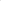 Środki zostaną wykorzystane na pokrycie kosztów dojazdu nauczycieli na zajęcia indywidualne z uczniami posiadającymi orzeczenia o potrzebie kształcenia specjalnego.Zarząd jednogłośnie w składzie Starosta, Wicestarosta oraz M. Stolecki wyraził zgodę 
na zmiany.Ad. pkt. 40Zarząd jednogłośnie w składzie Starosta, Wicestarosta oraz M. Stolecki rozpatrzył pismo Wojewody Wielkopolskiego nr FB-I.3111.476.2020.6 i zwiększył plan dotacji w dziale 
754 o kwotę 12 000 zł. Powyższe środki pochodzące z rezerwy celowej (część 83, poz. 4) przeznaczone są na wydatki ponoszone przez jednostki organizacyjne Państwowej Straży Pożarnej w związku z prowadzeniem działań związanych z przeciwdziałaniem 
i usuwaniem skutków klęsk żywiołowych w roku 2021, takich jak powodzie, silne wiatry, gwałtowne burze, trąby powietrzne, intensywne opady deszcze i osuwiska ziemi. 
Pismo stanowi załącznik nr 37 do protokołu.Ad. pkt. 41Starosta przedłożyła do rozpatrzenia pismo Powiatowego Centrum Pomocy Rodzinie 
w Jarocinie nr FN.3011.36.2021.BK w sprawie zmian w planie finansowym na 2021 r. Pismo stanowi załącznik nr 38 do protokołu.Powiatowe Centrum Pomocy Rodzinie w Jarocinie zwróciło się z prośbą o wyrażenie zgody na wypłatę nagród pracownikom w ramach posiadanego budżetu, Pracownicy jednostki wykazali duże zaangażowanie i bezinteresowne poświęcenie w pracę związaną z pomocą osobom niepełnosprawnym i rodzinom zastępczym. Aby docenić ich wkład zaoszczędzone środki z poszczególnych rozdziałów płacowych przesuwa się na wypłatę symbolicznych nagród uznaniowych, które w pewnym stopniu docenią ich starania i zmotywują do dalszej efektywnej pracy,Zarząd jednogłośnie w składzie Starosta, Wicestarosta oraz M. Stolecki wyraził zgodę 
na wniosek.Ad. pkt. 42Zarząd jednogłośnie w składzie Starosta, Wicestarosta oraz M. Stolecki zapoznał się z pismem Dyrektorów Jednostek dotyczącym zmiany maksymalnego poziomu wynagrodzenia. Pismo stanowi załącznik nr 39 do protokołu.Ad. pkt. 43Zarząd w składzie Starosta, Wicestarosta oraz M. Stolecki przyjął do wiadomości pismo Referatu Komunikacji i Dróg dotyczące robót dodatkowych inwestycji „Przebudowa drogi powiatowej nr 4190P Żerków - Raszewy - Komorze”. Pismo stanowi załącznik 
nr 40 do protokołu.Referat Komunikacji i Dróg po weryfikacji przez Inspektorat Nadzoru Budowlanego zmniejszony został zakres prac, którego wykonanie jest niezbędne do prawidłowej realizacji inwestycji. Ad. pkt. 44 Zarząd w składzie Starosta, Wicestarosta oraz M. Stolecki przyjął do wiadomości sprawozdanie finansowe Spółki Szpital Powiatowy w Jarocinie Sp. z o.o. wg stanu na 30.11.2021 oraz strukturę zobowiązań. Pismo stanowi załącznik nr 41 do protokołu.Zarząd jednogłośnie w składzie Starosta, Wicestarosta oraz M. Stolecki wyraził zgodę 
na przygotowanie projektu uchwały Rady Powiatu Jarocińskiego w sprawie podwyższenia kapitału zakładowego Spółki pod firmą: „Szpital Powiatowy w Jarocinie” Spółka z ograniczoną odpowiedzialnością z siedzibą w Jarocinie, pokrycia powyższego kapitału zakładowego wkładem pieniężnym oraz objęcia przez Powiat Jarociński wszystkich nowoutworzonych udziałów w Spółce celem spłaty zobowiązań wymagalnych na kwotę 257.000 zł. Ad. pkt. 45Starosta przedłożyła do rozpatrzenia projekt uchwały Zarządu Powiatu Jarocińskiego 
zmieniającej uchwałę w sprawie uchwalenia budżetu Powiatu Jarocińskiego na 2021 rok. Projekt uchwały stanowi załącznik nr 42 do protokołu.Zarząd jednogłośnie w składzie Starosta, Wicestarosta oraz M. Stolecki podjął uchwałę.Ad. pkt. 46Starosta przedłożyła do rozpatrzenia projekt uchwały Zarządu Powiatu Jarocińskiego 
w sprawie wyrażenia zgody na nieodpłatne przekazanie środków trwałych stanowiącego własność Powiatu Jarocińskiego. Projekt uchwały stanowi załącznik nr 43 do protokołu.Zarząd jednogłośnie w składzie Starosta, Wicestarosta oraz M. Stolecki podjął uchwałę.Ad. pkt. 47Starosta przedłożyła do rozpatrzenia projekt uchwały Zarządu Powiatu Jarocińskiego 
w sprawie ustalenia wysokości dotacji dla Społecznego Liceum Ogólnokształcącego w Jarocinie, Niepublicznego Liceum Ogólnokształcącego dla Dorosłych w Jarocinie, Szkoły Policealnej dla Dorosłych w Jarocinie, Liceum Akademia Dobrej Edukacji im. Czesława Niemena w Jarocinie. Projekt uchwały stanowi załącznik nr 44 do protokołu.Zarząd jednogłośnie w składzie Starosta, Wicestarosta oraz M. Stolecki podjął uchwałę.Ad. pkt. 48Starosta przedłożyła do rozpatrzenia projekt uchwały Zarządu Powiatu Jarocińskiego 
w sprawie ustalenia wysokości dodatku motywacyjnego dla dyrektorów szkół i placówek prowadzonych przez Powiat Jarociński. Projekt uchwały stanowi załącznik nr 45 do protokołu.Zarząd jednogłośnie w składzie Starosta, Wicestarosta oraz M. Stolecki podjął uchwałę.Ad. pkt. 49Starosta przedłożyła do rozpatrzenia projekt uchwały Zarządu Powiatu Jarocińskiego 
w sprawie ustalenia wysokości dodatku funkcyjnego dla dyrektorów szkół i placówek prowadzonych przez Powiat Jarociński. Projekt uchwały stanowi załącznik nr 46 do protokołu.Zarząd jednogłośnie w składzie Starosta, Wicestarosta oraz M. Stolecki podjął uchwałę.Ad. pkt. 50Starosta przedłożyła do rozpatrzenia projekt uchwały Zarządu Powiatu Jarocińskiego 
w sprawie ustalenia wysokości dotacji dla Całorocznego Szkolnego Schroniska Młodzieżowego „TĘCZA” im. Macieja Kostki w Radlinie, Niepublicznego Schroniska Młodzieżowego –Pałac Radolińskich. Projekt uchwały stanowi załącznik nr 47 do protokołu.Zarząd jednogłośnie w składzie Starosta, Wicestarosta oraz M. Stolecki podjął uchwałę.Ad. pkt. 51Starosta przedłożyła do rozpatrzenia projekt uchwały Zarządu Powiatu Jarocińskiego 
zmieniająca uchwałę w sprawie określenia zadań, na które przeznacza się środki Państwowego Funduszu Rehabilitacji Osób Niepełnosprawnych przekazane przez Prezesa Zarządu Funduszu Powiatowi Jarocińskiemu na 2021 rok. Projekt uchwały stanowi załącznik nr 48 do protokołu.Zarząd jednogłośnie w składzie Starosta, Wicestarosta oraz M. Stolecki podjął uchwałę.Ad. pkt. 52Starosta przedłożyła do rozpatrzenia projekt uchwały Zarządu Powiatu Jarocińskiego 
w sprawie wyboru długości okresu średniej arytmetycznej stosowanego do wyliczenia relacji określonej w art. 243 ust. 1 ustawy o finansach publicznych. Projekt uchwały stanowi załącznik nr 49 do protokołu.Zarząd jednogłośnie w składzie Starosta, Wicestarosta oraz M. Stolecki podjął uchwałę.Ad. pkt. 53Starosta przedłożyła do rozpatrzenia projekt uchwały Zarządu Powiatu Jarocińskiego 
w sprawie wskazania członków Zarządu upoważnionych do dokonywania czynności prawnych związanych z zaciągnięciem kredytu długoterminowego w kwocie 4.200.000 zł z przeznaczeniem na spłatę wcześniej zaciągniętych zobowiązań. Projekt uchwały stanowi załącznik nr 50 do protokołu.Zarząd jednogłośnie w składzie Starosta, Wicestarosta oraz M. Stolecki podjął uchwałę.Ad. pkt. 54Zarząd jednogłośnie w składzie Starosta, Wicestarosta oraz M. Stolecki zatwierdził projekt uchwały Rady Powiatu Jarocińskiego w sprawie podwyższenia kapitału zakładowego Spółki pod firmą: „Szpital Powiatowy w Jarocinie” Spółka z ograniczoną odpowiedzialnością z siedzibą w Jarocinie, pokrycia powyższego kapitału zakładowego wkładem pieniężnym oraz objęcia przez Powiat Jarociński wszystkich nowoutworzonych udziałów w Spółce. Projekt uchwały stanowi załącznik nr 51 do protokołu.Ad. pkt. 55Zarząd jednogłośnie w składzie Starosta, Wicestarosta oraz M. Stolecki zatwierdził projekt uchwały Rady Powiatu Jarocińskiego w sprawie wyrażenia zgody na udzielenie bonifikaty od opłaty rocznej z tytułu trwałego zarządu. Projekt uchwały stanowi załącznik nr 52 do protokołu.Ad. pkt. 56Zarząd jednogłośnie w składzie Starosta, Wicestarosta oraz M. Stolecki zatwierdził projekt uchwały Rady Powiatu Jarocińskiego zmieniająca uchwałę w sprawie ustalenia Wieloletniej Prognozy Finansowej Powiatu Jarocińskiego na lata 2021 - 2030. Projekt uchwały stanowi załącznik nr 53 do protokołu.Ad. pkt. 57Zarząd jednogłośnie w składzie Starosta, Wicestarosta oraz M. Stolecki zatwierdził projekt uchwały Rady Powiatu Jarocińskiego zmieniającej uchwałę w sprawie uchwalenia budżetu Powiatu Jarocińskiego na 2021 r. Projekt uchwały stanowi załącznik nr 54 do protokołu.Ad. pkt. 58Zarząd jednogłośnie w składzie Starosta, Wicestarosta oraz M. Stolecki zatwierdził autopoprawki do projektu uchwały Rady Powiatu Jarocińskiego w sprawie ustalenia Wieloletniej Prognozy Finansowej Powiatu Jarocińskiego na lata 2022 - 2030.Projekt uchwały stanowi załącznik nr 55 do protokołu.Ad. pkt. 59Zarząd jednogłośnie w składzie Starosta, Wicestarosta oraz M. Stolecki zatwierdził autopoprawki do projektu uchwały Rady Powiatu Jarocińskiego w sprawie uchwalenia budżetu Powiatu Jarocińskiego na 2022 r. Projekt uchwały stanowi załącznik nr 56 do protokołu.Ad.pkt.60 Sprawy pozostałe.Starosta z uwagi na wyczerpanie porządku obrad zakończyła posiedzenie Zarządu 
i podziękowała wszystkim za przybycie.Protokołowała Agnieszka PrzymusińskaCzłonkowie ZarząduL. Czechak - 	    Przew. Zarządu…………………...K. Szymkowiak - Członek Zarządu…………………M. Stolecki  – 	    Członek Zarządu…………………. - 30.12.2021§ 4110 rozdział 80120:139 000,00 zł.	(przelew składek ZUS i podatku za miesiąc	XII/2021)					- 30.12.2021§ 4260 rozdział 80115:73 000 000 zł.(przelew składek ZUS za miesiąc XII/2021),- 22.12.2021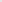 § 4300 rozdział 80115:27 300,00 zł. ( przelew zobowiązań za dostawę energii elektrycznej oraz gazu),- 22.12.20216 500,00 zł.